Assistive Technology loans for Staff – MiceTo request this document in an alternative format e.g. large print, Braille et. cetera please contact Jed Bajai via email at Jed.Bajai@ed.ac.ukMiceMake and ModelEquipment DescriptionSerial Number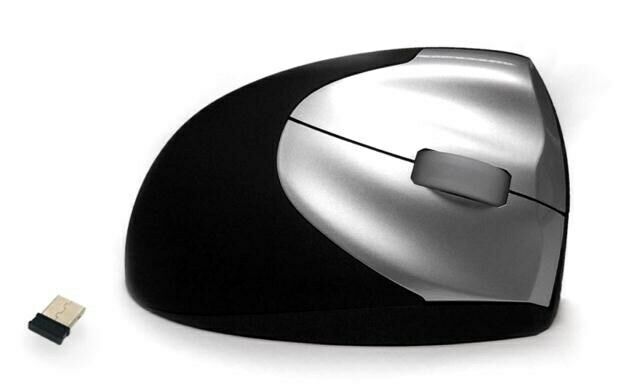 Accuratus upright mouse 2USB ‘plug and play’ connection
Silver with soft black tactile rubberised surround
Special contoured upright design so that your hand is in a natural position
Sleek modern design with gloss silver buttons
Helps with prevention of RSI and Carpel Tunnel syndromeWireless - R/HS/N - 161001147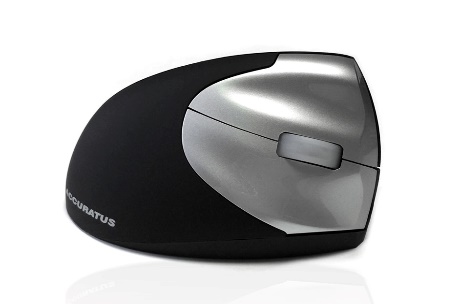 Accuratus upright mouse 2USB ‘plug and play’ connection
Silver with soft black tactile rubberised surround
Special contoured upright design so that your hand is in a natural position
Sleek modern design with gloss silver buttons
Helps with prevention of RSI and Carpel Tunnel syndromeWireless - R/HS/N - 180701123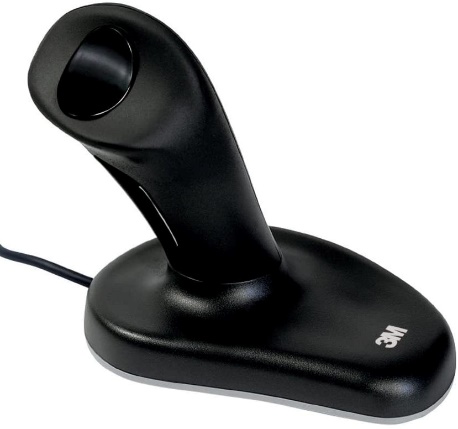 3M Ergonomic Joystick Mouselarge, right-handedCan reduce muscle strain and discomfort
Vertical grip reduces pressure on the wrist's median nerve
Records optically for smoother and more accurate moussing
Optical sensor has no moving parts to wear out or to cleanS/N - EM500GPL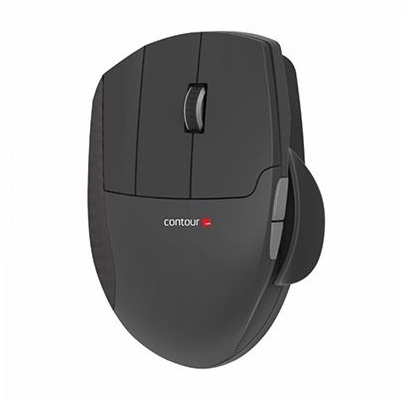 Contour UnimouseWireless - Right HandedUnimouse is an adjustable 'vertical' mouse designed with a unique articulated hinge. This clever hinge allows you to find your ideal hand position, from a gentle 35 degree slope, to a more upright 70 degrees.S/N - 38094052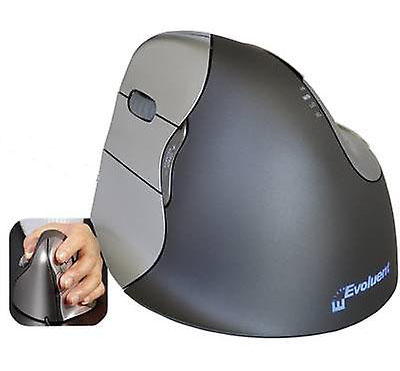 Evoluent VerticalMouse 4one-size, left-handed
usb wiredS/N = 421202104695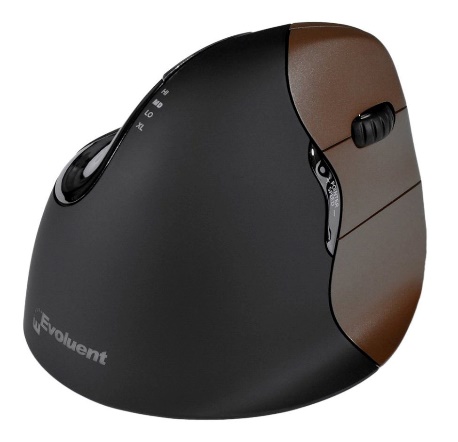 Evoluent VerticalMouse 4one-size, right handedusb wiredS/N = 411212120309Evoluent VerticalMouse 4one-size, right-handed, wirelessS/N=8-52153-01441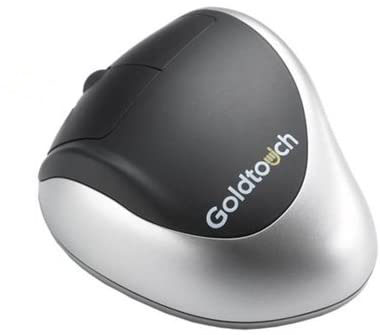 Goldtouch Ergonomic Mouseleft-handedS/N=36140847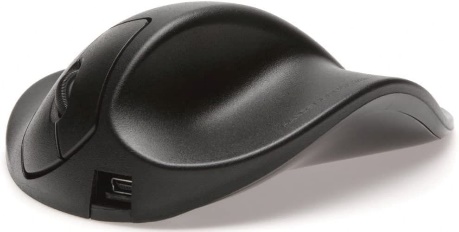 HandShoe Mouselarge, right-handed, wirelessUSB wireless adaptor and charger cable includedS/N = 1103001557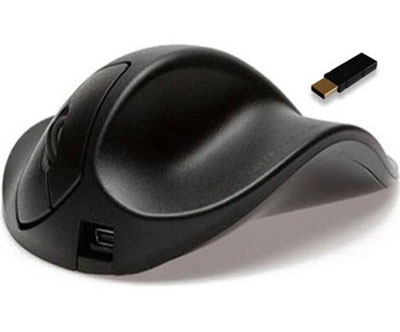 HandShoe Mousesmall, right-handed, wirelessS/N=150700675HandShoe Mousemedium, right-handed wirelessS/N=130100370HandShoe Mousemedium, left-handed, wirelessUSB wireless adaptor and charger cable includedS/N = 140200371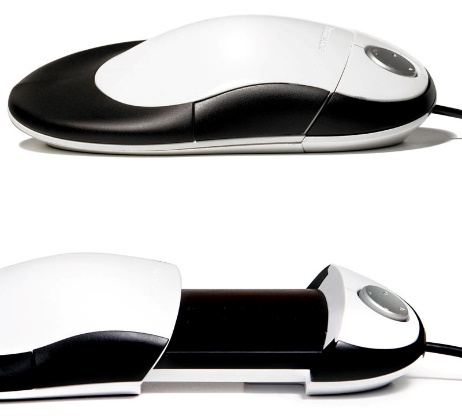 Humanscale SwitchMouseadjustable, right-handedS/N=0701300001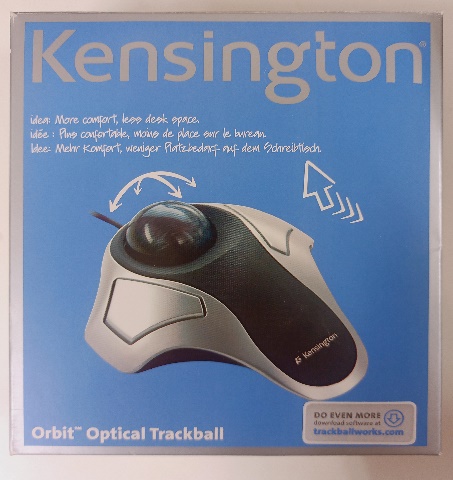 Kensington Orbit Optical Trackball one-size, ambidextrous, wiredS/N=K64327EU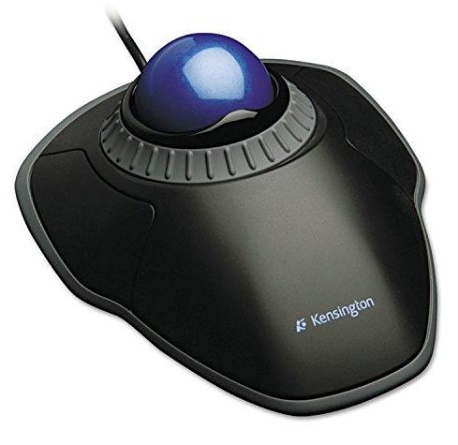 Kensington Orbit Trackball with Scroll Ringone-size, ambidextrous, wiredS/N=F1801B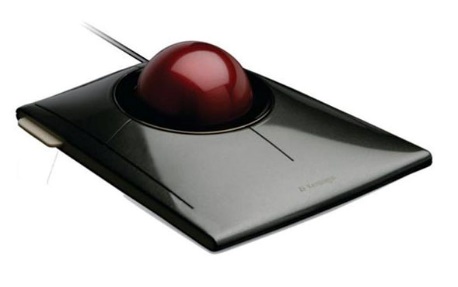 Kensington SlimBlade Trackball Mouseone-size, ambidextrousS/N=K72327EU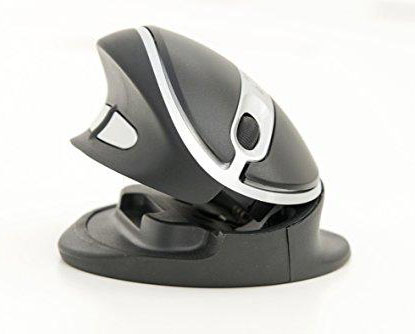 Keytools Adjustable Oyster MouseAdjustable height and angle, ambidextrousS/N=Art No. 5080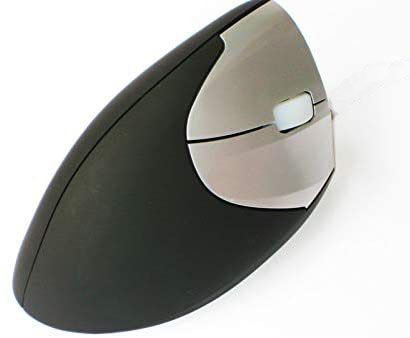 Keytools vertical mousewireless, small, right handedS/N=RH_SMALLKeytools vertical mousewireless, small, right handedS/N=RH_SMALLKeytools vertical mousewireless, small, right handedS/N=RH_SMALL2a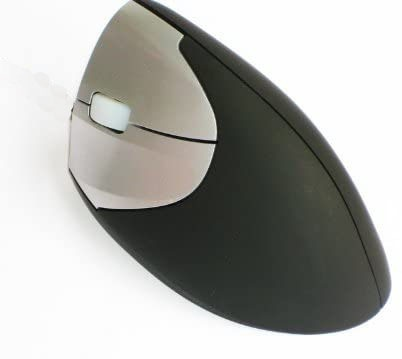 Keytools vertical mousewireless, small, left handedS/N=LH_SMALL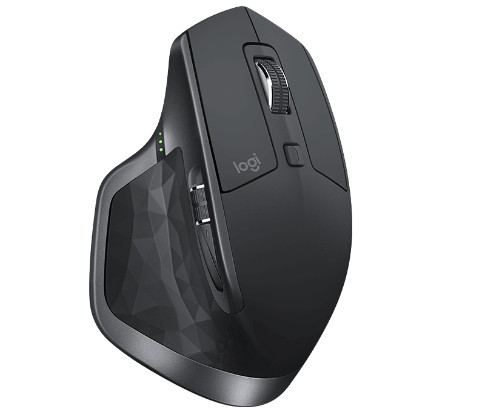 Logitech Master 2S mouse (Mac & PC)wireless or Bluetooth, right-handedS/N=1740LZ0FBJV9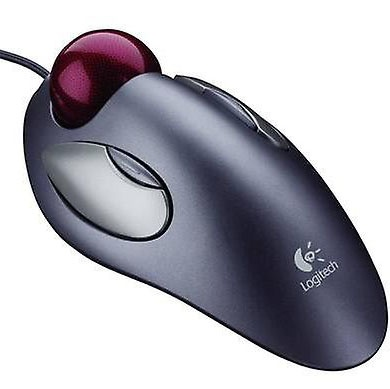 Logitech TrackMan Marble roller mouseone-size, ambidextrousUSB wiredS/N = 810-000767aLogitech TrackMan Marble roller mouseone-size, ambidextrousS/N=810-000767bLogitech TrackMan Marble roller mouseone-size, ambidextrousS/N=810-000767cLogitech TrackMan Marble roller mouseone-size, ambidextrousS/N=810-000767d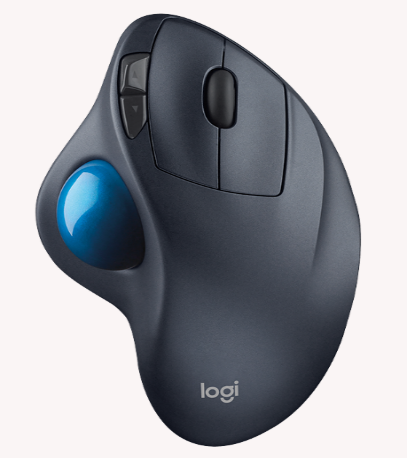 Logitech Wireless Trackball M570right-handedS/N = 910-001882aLogitech Wireless Trackball M570right-handedS/N= 910-001882bLogitech Wireless Trackball M570right-handedS/N= 910-001882cLogitech Wireless Trackball M570right-handed910-001882d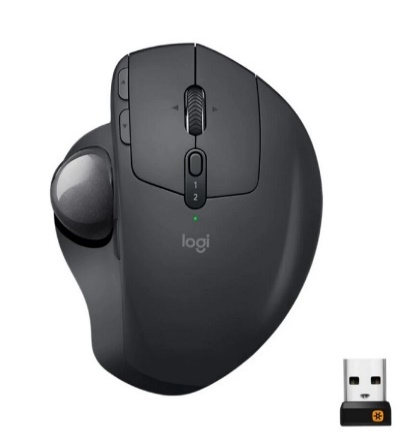 Logitech Wireless MX Ergoright handedS/N=1802LZ00WNT9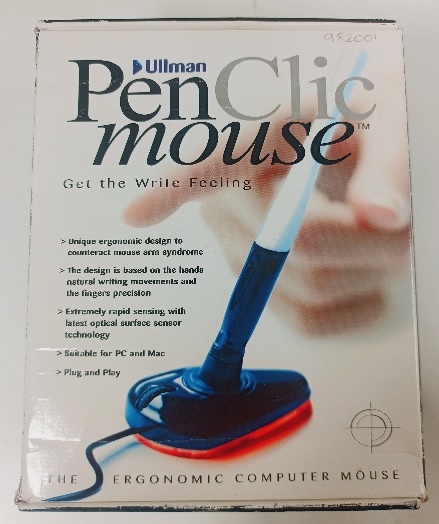 Penclic Ergonomic MouseAmbidextrous, USB WiredS/N=982001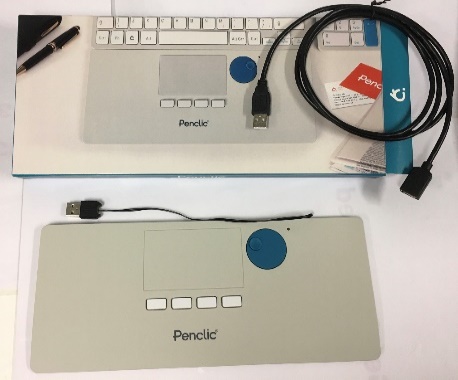 Penclic Nicetouch Touchpad T2 white (ergonomic flat mouse)ambidextrousP/N=2037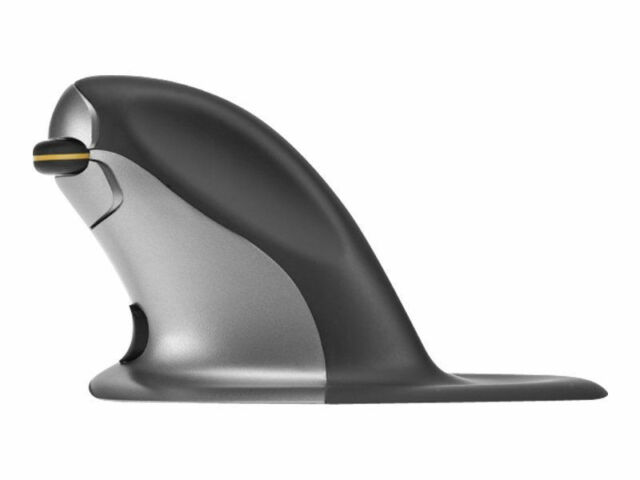 Penguin Ambidextrous Mousesmall, wirelessS/N=SMWL131101577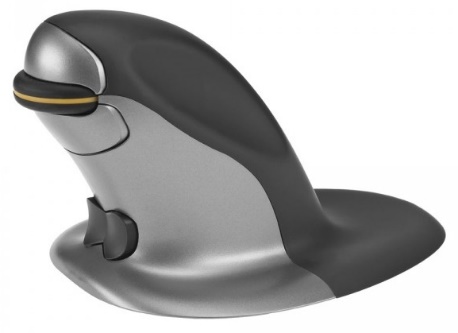 Penguin Ambidextrous Mousemedium, wirelessS/N = MD WL 160612544Penguin Ambidextrous Mousemedium, USB wiredMDWD220500938Penguin Ambidextrous Mousemedium, USB wiredMDWD220500830Penguin Ambidextrous Mousemedium, USB wiredMDWD220500831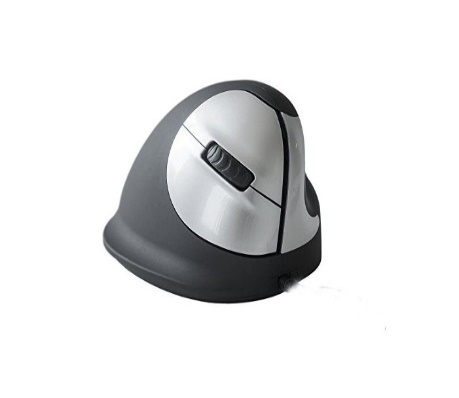 R-Go HE vertical mousemedium, right-handed,Not in DCS Store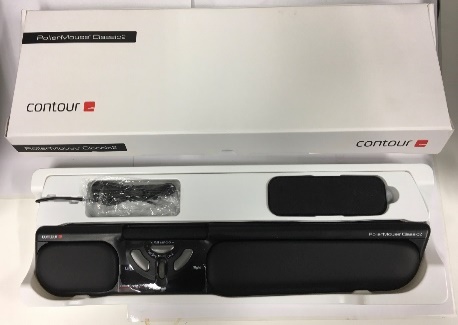 RollerMouse Classic2 - ContourN/AS/N=50061606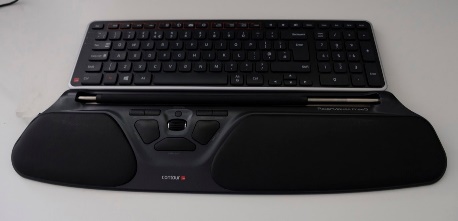 RollerMouse Free3 - ContourwirelessS/N=82003270